Personal DataVisasEducation Sea experience (most recent first)Continuation of sea experience tableCertificates of CompetencyCertificates and CoursesExperience and QualificationMedical Examination Additional InformationDetails of Previous Employers for ReferencesI certify that above information is true and accurate to the best of my ability and that no Certificate of Competency, Licenses or Visas issued to me has ever been revoked or suspended. I have been advised and agree to recover expenditure of Ship Owner and/or Crewing Agency, which can be occurred due to wrong information or faulty documents from me. I understand that previous employers may be asked for information concerning my Employment record with them and I hereby release from all liability or damage those individual or companies who provide such informationAPPLICATION FORM ALL RANKS FOR OFFSHORE FLEET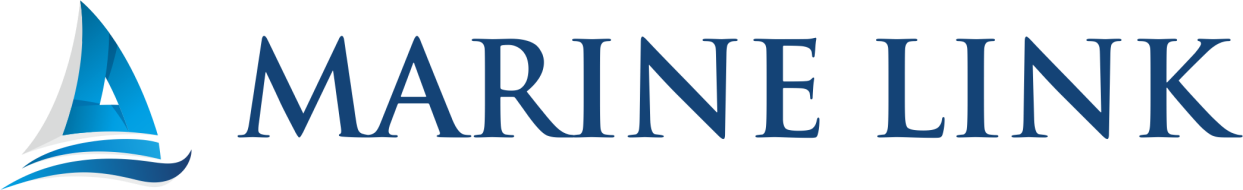 APPLICATION FORM ALL RANKS FOR OFFSHORE FLEETReadinessAPPLICATION FORM ALL RANKS FOR OFFSHORE FLEETLast SalarySurnameNameNameFather's NamePermanent addressPermanent addressPermanent addressPermanent addressPermanent addressPermanent addressCitizenshipDate of birthDate of birthPlace of birthMobileSkypeE-mailLinkedInDocumentDocumentNumberDate of issuePlace of issuePlace of issuePlace of issueValid untilTravel PassportTravel PassportSeaman’s BookSeaman’s BookOther (state below):Other (state below):----CountryVisa Type/ClassNumberDate IssuedPlace IssuedValid UntilUSASchengenOther: -Full Name of SchoolQualificationFromTill№Vessel NameVessel TypeFlagOwner/OperatorRankGRTBHPSign (dd/mm/yy)Sign (dd/mm/yy)№Vessel NameVessel TypeFlagOwner/OperatorRankGRTBHPOnOff12345678910№DP ClassDP SystemChartererWorking AreaScope of Work (e.g. anchor handling, towing, ROV, dive support, etc.)12345678910Issuing AuthorityGrade / STCW’95 CapacityCertificate NumberDate IssuedValid UntilNational Certificate of CompetencyNational CoC EndorsementOther CoC/CeC and Endorsements (state below):--Certificates & CoursesNumberPlace of IssueValid (dd/mm/yy)Valid (dd/mm/yy)Certificates & CoursesNumberPlace of IssueFromTillBasic Safety Training and Instruction Fire Prevention & Fire FightingAdvanced Fire Fighting Medical First AidMedical Care on Board  Proficiency in Survival Craft Other than FRCProficiency in Fast Rescue CraftsARPAECDISShip Safety OfficerShip Security OfficerSecurity AwarenessGMDSSEndorsement GMDSSCarrying Dangerous & Hazardous Cargo (HAZMAT)Bridge Recourses ManagementEngine Recourses ManagementHigh Voltage TrainingOther (state below):---Offshore Industry Courses & CertificatesOffshore Industry Courses & CertificatesOffshore Industry Courses & CertificatesOffshore Industry Courses & CertificatesOffshore Industry Courses & CertificatesDP Unlimited LicenseDP Limited LicenseDP Induction CourseDP Simulator CourseDP Maintenance CourseBOSIETTBOSIETFOETHUETHLOSparrow Stage 1Sparrow Stage 2Sparrow Stage 3Banksman / Rigging & LiftingOther (state below):---Please Tick Below Items Matching Your Experience and QualificationPlease Tick Below Items Matching Your Experience and QualificationPlease Tick Below Items Matching Your Experience and QualificationPlease Tick Below Items Matching Your Experience and QualificationPlease Tick Below Items Matching Your Experience and QualificationPlease Tick Below Items Matching Your Experience and QualificationPlease Tick Below Items Matching Your Experience and QualificationPlease Tick Below Items Matching Your Experience and QualificationPlease Tick Below Items Matching Your Experience and QualificationPlease Tick Below Items Matching Your Experience and QualificationPlease Tick Below Items Matching Your Experience and QualificationPlease Tick Below Items Matching Your Experience and QualificationYesNoYesNoYesNoYesNoARAMCO ApprovalAir Dive SupportDredgingOther (state below)ADMA/ZADCO ApprovalSaturation Dive SupportDrilling-North Sea ExperienceSurvey OpsHeavy LiftAnchor HandlingSupply OpsRock Dumping-Rig Move / TowingCable Lay OpsTrenching-Tanker LiftingPipe Lay OpsStandby-ROV SupportWell Stimulation OpsAccommodation-`CertificatesNumberPlace of IssueValid (dd/mm/yy)Valid (dd/mm/yy)CertificatesNumberPlace of IssueFromTillNational Medical ExaminationOther Medical Examination: -Drug & Alcohol TestYellow Fever VaccinationNext of KinMarital StatusOverall Size, Height, Weight, Shoes SizeNearest AirportEnglish – Marlin’s / CES 4.1 Tests ResultsCompany NameCompany NameContact PersonContact PersonE-mailE-mailTelephone NumberTelephone NumberDateSignature